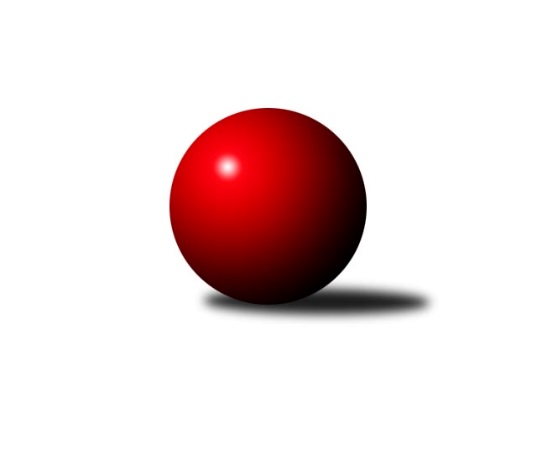 Č.3Ročník 2015/2016	24.10.2015Nejlepšího výkonu v tomto kole: 3185 dosáhlo družstvo: TJ Sokol Husovice2. KLZ B 2015/2016Výsledky 3. kolaSouhrnný přehled výsledků:KK PSJ Jihlava	- KK Mor.Slávia Brno	6:2	3123:2996	14.0:10.0	24.10.KK Vyškov˝B˝	- TJ Spartak Pelhřimov	1:7	2920:3026	9.5:14.5	24.10.TJ Sokol Husovice	- TJ Jiskra Nová Bystřice	7:1	3185:3021	14.0:10.0	24.10.TJ Sokol KARE Luhačovice ˝B˝	- TJ Rostex Vyškov ˝A˝	3:5	3078:3116	11.5:12.5	24.10.TJ Sokol Vracov	- HKK Olomouc ˝B˝	6:2	3035:2866	17.0:7.0	24.10.Tabulka družstev:	1.	TJ Sokol Husovice	3	2	1	0	18.0 : 6.0 	44.5 : 27.5 	 3142	5	2.	TJ Rostex Vyškov ˝A˝	3	2	1	0	15.0 : 9.0 	37.5 : 34.5 	 3113	5	3.	KK Mor.Slávia Brno	3	2	0	1	15.0 : 9.0 	39.5 : 32.5 	 3036	4	4.	TJ Spartak Pelhřimov	3	2	0	1	15.0 : 9.0 	39.5 : 32.5 	 3018	4	5.	TJ Jiskra Nová Bystřice	3	2	0	1	14.0 : 10.0 	41.5 : 30.5 	 3060	4	6.	TJ Sokol Vracov	3	2	0	1	11.5 : 12.5 	38.0 : 34.0 	 3037	4	7.	KK PSJ Jihlava	3	1	0	2	11.0 : 13.0 	35.5 : 36.5 	 3002	2	8.	HKK Olomouc ˝B˝	3	1	0	2	8.0 : 16.0 	27.5 : 44.5 	 2998	2	9.	TJ Sokol KARE Luhačovice ˝B˝	3	0	0	3	9.5 : 14.5 	33.5 : 38.5 	 3054	0	10.	KK Vyškov˝B˝	3	0	0	3	3.0 : 21.0 	23.0 : 49.0 	 2865	0Podrobné výsledky kola:	 KK PSJ Jihlava	3123	6:2	2996	KK Mor.Slávia Brno	Dana Fišerová	117 	 127 	 121 	130	495 	 4:0 	 404 	 104	91 	 103	106	Lea Olšáková	Eva Rosendorfská	141 	 154 	 136 	125	556 	 1:3 	 563 	 146	127 	 151	139	Michaela Slavětínská	Veronika Brychtová	120 	 130 	 138 	126	514 	 2:2 	 498 	 127	125 	 112	134	Jana Vránková	Simona Matulová	136 	 131 	 105 	140	512 	 2:2 	 509 	 116	142 	 122	129	Pavlína Březinová	Eva Dušek	145 	 113 	 122 	108	488 	 2:2 	 496 	 118	126 	 118	134	Lenka Kričinská	Kristýna Dúšková	140 	 140 	 128 	150	558 	 3:1 	 526 	 126	156 	 124	120	Romana Sedlářovározhodčí: Nejlepší výkon utkání: 563 - Michaela Slavětínská	 KK Vyškov˝B˝	2920	1:7	3026	TJ Spartak Pelhřimov	Jana Kurialová	136 	 129 	 119 	138	522 	 4:0 	 453 	 123	100 	 114	116	Aneta Kusiová	Jitka Usnulová	124 	 113 	 114 	113	464 	 1.5:2.5 	 489 	 113	134 	 129	113	Kateřina Carnová	Běla Omastová	85 	 120 	 119 	124	448 	 0:4 	 519 	 135	134 	 121	129	Simona Černušková	Ivana Wagnerová	134 	 129 	 122 	130	515 	 0.5:3.5 	 545 	 146	145 	 122	132	Petra Skotáková	Milana Alánová	128 	 118 	 121 	134	501 	 1.5:2.5 	 537 	 128	150 	 136	123	Jozefina Vytisková	Jana Kovářová	119 	 115 	 122 	114	470 	 2:2 	 483 	 123	113 	 121	126	Ludmila Landkamerovározhodčí: Nejlepší výkon utkání: 545 - Petra Skotáková	 TJ Sokol Husovice	3185	7:1	3021	TJ Jiskra Nová Bystřice	Markéta Gabrhelová	126 	 131 	 143 	136	536 	 2:2 	 517 	 135	143 	 125	114	Iva Molová	Lucie Oriňáková	128 	 133 	 146 	120	527 	 3:1 	 500 	 117	129 	 118	136	Veronika Pýchová	Eliška Kubáčková	136 	 161 	 122 	132	551 	 2:2 	 508 	 112	126 	 133	137	Veronika Baudyšová	Anna Mašláňová	123 	 120 	 157 	131	531 	 3:1 	 499 	 119	99 	 140	141	Radka Budošová	Monika Pšenková	119 	 116 	 132 	141	508 	 1:3 	 557 	 140	144 	 129	144	Lucie Vrecková	Lucie Kelpenčevová	147 	 141 	 132 	112	532 	 3:1 	 440 	 121	106 	 91	122	Eva Kadrnožkovározhodčí: Nejlepší výkon utkání: 557 - Lucie Vrecková	 TJ Sokol KARE Luhačovice ˝B˝	3078	3:5	3116	TJ Rostex Vyškov ˝A˝	Andrea Katriňáková	141 	 149 	 131 	124	545 	 2:2 	 529 	 122	121 	 144	142	Jana Vejmolová	Zdenka Svobodová	120 	 119 	 125 	136	500 	 0:4 	 559 	 139	143 	 128	149	Monika Anderová	Helena Konečná	116 	 134 	 122 	108	480 	 2:2 	 513 	 118	126 	 121	148	Zuzana Štěrbová	Monika Hubíková	132 	 124 	 137 	135	528 	 3:1 	 512 	 147	115 	 131	119	Monika Tilšerová	Lenka Menšíková	134 	 123 	 121 	123	501 	 1.5:2.5 	 520 	 134	119 	 136	131	Lenka Wognitschová	Ludmila Pančochová	134 	 135 	 121 	134	524 	 3:1 	 483 	 127	108 	 124	124	Alena Kupčíkovározhodčí: Nejlepší výkon utkání: 559 - Monika Anderová	 TJ Sokol Vracov	3035	6:2	2866	HKK Olomouc ˝B˝	Mariana Kreuzingerová	148 	 114 	 139 	141	542 	 3:1 	 480 	 121	126 	 119	114	Marie Chmelíková	Martina Miškeříková	138 	 128 	 129 	120	515 	 3:1 	 503 	 130	123 	 122	128	Hana Malíšková	Martina Šupálková	138 	 117 	 122 	133	510 	 4:0 	 442 	 91	114 	 115	122	Kateřina Bajerová	Daniela Kordulová	114 	 110 	 112 	131	467 	 2:2 	 471 	 109	130 	 120	112	Denisa Hamplová	Hana Beranová	137 	 129 	 119 	125	510 	 3:1 	 476 	 121	112 	 123	120	Alena Machalíčková	Jana Mačudová	133 	 109 	 132 	117	491 	 2:2 	 494 	 108	133 	 120	133	Jaroslava Havranovározhodčí: Nejlepší výkon utkání: 542 - Mariana KreuzingerováPořadí jednotlivců:	jméno hráče	družstvo	celkem	plné	dorážka	chyby	poměr kuž.	Maximum	1.	Michaela Slavětínská 	KK Mor.Slávia Brno	546.33	358.0	188.3	5.0	3/3	(563)	2.	Silvie Vaňková 	HKK Olomouc ˝B˝	542.50	358.5	184.0	4.0	2/3	(572)	3.	Mariana Kreuzingerová 	TJ Sokol Vracov	536.67	364.0	172.7	4.0	3/3	(552)	4.	Lucie Oriňáková 	TJ Sokol Husovice	536.50	360.8	175.8	5.5	2/2	(559)	5.	Lenka Wognitschová 	TJ Rostex Vyškov ˝A˝	535.00	368.8	166.3	6.0	2/2	(577)	6.	Iva Molová 	TJ Jiskra Nová Bystřice	532.33	360.3	172.0	7.3	3/3	(551)	7.	Monika Anderová 	TJ Rostex Vyškov ˝A˝	532.25	362.5	169.8	6.0	2/2	(559)	8.	Anna Mašláňová 	TJ Sokol Husovice	531.00	367.3	163.8	4.8	2/2	(545)	9.	Jana Vejmolová 	TJ Rostex Vyškov ˝A˝	530.75	366.5	164.3	3.3	2/2	(551)	10.	Petra Skotáková 	TJ Spartak Pelhřimov	528.25	363.3	165.0	6.0	2/2	(545)	11.	Lucie Kelpenčevová 	TJ Sokol Husovice	528.00	358.0	170.0	8.3	2/2	(556)	12.	Kristýna Dúšková 	KK PSJ Jihlava	527.50	357.5	170.0	3.8	2/2	(558)	13.	Hana Beranová 	TJ Sokol Vracov	525.50	356.0	169.5	5.5	2/3	(541)	14.	Radka Budošová 	TJ Jiskra Nová Bystřice	522.00	355.5	166.5	5.0	2/3	(545)	15.	Lenka Menšíková 	TJ Sokol KARE Luhačovice ˝B˝	521.00	371.5	149.5	6.0	2/2	(541)	16.	Romana Sedlářová 	KK Mor.Slávia Brno	520.67	354.7	166.0	4.0	3/3	(536)	17.	Lenka Kričinská 	KK Mor.Slávia Brno	520.67	354.7	166.0	9.3	3/3	(545)	18.	Lucie Vrecková 	TJ Jiskra Nová Bystřice	520.33	356.3	164.0	8.0	3/3	(557)	19.	Zdenka Svobodová 	TJ Sokol KARE Luhačovice ˝B˝	519.00	347.8	171.3	7.0	2/2	(542)	20.	Zuzana Štěrbová 	TJ Rostex Vyškov ˝A˝	519.00	352.8	166.3	8.5	2/2	(533)	21.	Andrea Katriňáková 	TJ Sokol KARE Luhačovice ˝B˝	518.00	342.8	175.3	5.3	2/2	(545)	22.	Veronika Baudyšová 	TJ Jiskra Nová Bystřice	517.67	356.0	161.7	7.0	3/3	(536)	23.	Monika Tilšerová 	TJ Rostex Vyškov ˝A˝	514.25	348.8	165.5	8.5	2/2	(519)	24.	Martina Šupálková 	TJ Sokol Vracov	512.67	362.3	150.3	8.3	3/3	(521)	25.	Andrea Tatoušková 	HKK Olomouc ˝B˝	512.00	360.5	151.5	9.0	2/3	(514)	26.	Ludmila Pančochová 	TJ Sokol KARE Luhačovice ˝B˝	506.00	343.3	162.8	7.0	2/2	(524)	27.	Jaroslava Havranová 	HKK Olomouc ˝B˝	506.00	350.3	155.7	8.7	3/3	(519)	28.	Veronika Brychtová 	KK PSJ Jihlava	505.75	345.0	160.8	9.0	2/2	(517)	29.	Simona Černušková 	TJ Spartak Pelhřimov	505.00	348.8	156.3	6.3	2/2	(519)	30.	Hana Malíšková 	HKK Olomouc ˝B˝	504.50	356.0	148.5	7.5	2/3	(506)	31.	Eva Rosendorfská 	KK PSJ Jihlava	504.25	350.3	154.0	8.5	2/2	(556)	32.	Jozefina Vytisková 	TJ Spartak Pelhřimov	503.50	319.0	184.5	5.5	2/2	(537)	33.	Jana Kovářová 	KK Vyškov˝B˝	502.50	360.5	142.0	10.0	2/2	(524)	34.	Pavlína Březinová 	KK Mor.Slávia Brno	502.33	343.3	159.0	8.3	3/3	(528)	35.	Jana Mačudová 	TJ Sokol Vracov	496.67	349.0	147.7	7.0	3/3	(505)	36.	Marie Chmelíková 	HKK Olomouc ˝B˝	496.67	352.3	144.3	10.7	3/3	(521)	37.	Ludmila Landkamerová 	TJ Spartak Pelhřimov	496.25	345.0	151.3	9.0	2/2	(516)	38.	Simona Matulová 	KK PSJ Jihlava	496.00	338.0	158.0	9.5	2/2	(512)	39.	Monika Hubíková 	TJ Sokol KARE Luhačovice ˝B˝	494.25	346.8	147.5	8.5	2/2	(528)	40.	Milana Alánová 	KK Vyškov˝B˝	491.75	343.8	148.0	9.8	2/2	(501)	41.	Monika Niklová 	TJ Sokol Vracov	491.50	338.5	153.0	13.5	2/3	(509)	42.	Denisa Hamplová 	HKK Olomouc ˝B˝	485.50	334.0	151.5	8.5	2/3	(500)	43.	Dana Fišerová 	KK PSJ Jihlava	482.75	343.0	139.8	10.8	2/2	(495)	44.	Jitka Žáčková 	KK Mor.Slávia Brno	481.00	336.0	145.0	7.0	2/3	(517)	45.	Daniela Kordulová 	TJ Sokol Vracov	480.00	336.0	144.0	9.5	2/3	(493)	46.	Veronika Pýchová 	TJ Jiskra Nová Bystřice	479.50	337.0	142.5	11.5	2/3	(500)	47.	Jitka Usnulová 	KK Vyškov˝B˝	478.75	333.3	145.5	11.3	2/2	(484)	48.	Šárka Vacková 	KK PSJ Jihlava	478.50	341.5	137.0	11.0	2/2	(510)	49.	Eva Kadrnožková 	TJ Jiskra Nová Bystřice	476.00	342.7	133.3	14.7	3/3	(512)	50.	Aneta Kusiová 	TJ Spartak Pelhřimov	471.25	323.0	148.3	8.5	2/2	(503)	51.	Kateřina Bajerová 	HKK Olomouc ˝B˝	467.50	330.0	137.5	10.0	2/3	(493)	52.	Běla Omastová 	KK Vyškov˝B˝	441.50	307.8	133.8	14.8	2/2	(454)	53.	Lea Olšáková 	KK Mor.Slávia Brno	437.50	323.5	114.0	20.0	2/3	(471)		Eliška Kubáčková 	TJ Sokol Husovice	551.00	367.0	184.0	3.0	1/2	(551)		Gabriela Filakovská 	TJ Jiskra Nová Bystřice	549.00	351.0	198.0	3.0	1/3	(549)		Ivana Pitronová 	TJ Sokol Husovice	532.00	361.0	171.0	8.0	1/2	(532)		Štěpánka Vytisková 	TJ Spartak Pelhřimov	528.00	351.5	176.5	6.0	1/2	(536)		Markéta Gabrhelová 	TJ Sokol Husovice	521.50	348.0	173.5	5.5	1/2	(536)		Jana Kurialová 	KK Vyškov˝B˝	519.50	345.5	174.0	7.5	1/2	(522)		Martina Miškeříková 	TJ Sokol Vracov	515.00	360.0	155.0	6.0	1/3	(515)		Hana Konečná 	TJ Sokol KARE Luhačovice ˝B˝	505.00	350.0	155.0	7.0	1/2	(505)		Monika Rusňáková 	KK Mor.Slávia Brno	503.00	335.0	168.0	8.0	1/3	(503)		Hana Krajíčková 	TJ Sokol KARE Luhačovice ˝B˝	501.00	354.0	147.0	6.0	1/2	(501)		Jana Vránková 	KK Mor.Slávia Brno	498.00	359.0	139.0	7.0	1/3	(498)		Ivana Wagnerová 	KK Vyškov˝B˝	495.50	355.0	140.5	15.5	1/2	(515)		Eva Dušek 	KK PSJ Jihlava	494.50	340.5	154.0	11.5	1/2	(501)		Monika Pšenková 	TJ Sokol Husovice	493.50	345.5	148.0	7.0	1/2	(508)		Veronika Štáblová 	TJ Sokol Husovice	489.00	349.0	140.0	8.0	1/2	(489)		Kateřina Carnová 	TJ Spartak Pelhřimov	489.00	363.0	126.0	21.0	1/2	(489)		Michaela Běhounová 	TJ Jiskra Nová Bystřice	488.00	332.0	156.0	10.0	1/3	(488)		Veronika Presová 	TJ Sokol Vracov	486.00	329.0	157.0	5.0	1/3	(486)		Alena Kupčíková 	TJ Rostex Vyškov ˝A˝	483.00	318.0	165.0	9.0	1/2	(483)		Lucie Trávníčková 	TJ Rostex Vyškov ˝A˝	480.50	342.0	138.5	9.0	1/2	(486)		Helena Konečná 	TJ Sokol KARE Luhačovice ˝B˝	480.00	350.0	130.0	9.0	1/2	(480)		Marta Beranová 	TJ Sokol Vracov	478.00	341.0	137.0	14.0	1/3	(478)		Alena Machalíčková 	HKK Olomouc ˝B˝	476.00	326.0	150.0	11.0	1/3	(476)		Radka Suchomelová 	KK Vyškov˝B˝	444.00	296.0	148.0	12.0	1/2	(444)		Ludmila Tomiczková 	KK Vyškov˝B˝	442.00	320.0	122.0	18.0	1/2	(442)Sportovně technické informace:Starty náhradníků:registrační číslo	jméno a příjmení 	datum startu 	družstvo	číslo startu21212	Mariana Kreuzingerová	24.10.2015	TJ Sokol Vracov	3x20343	Eliška Dvořáková	24.10.2015	TJ Sokol Husovice	2x22324	Martina Miškeříková	24.10.2015	TJ Sokol Vracov	1x15738	Kateřina Kloudová	24.10.2015	HKK Olomouc ˝B˝	3x11261	Alena Machalíčková	24.10.2015	HKK Olomouc ˝B˝	1x19697	Lenka Menšíková	24.10.2015	TJ Sokol KARE Luhačovice ˝B˝	2x8046	Jana Mačudová	24.10.2015	TJ Sokol Vracov	3x21985	Daniela Koplová	24.10.2015	TJ Sokol Vracov	2x21897	Jana Vránková	24.10.2015	KK Mor.Slávia Brno	1x21427	Martina Šupálková	24.10.2015	TJ Sokol Vracov	3x17981	Andrea Katriňáková	24.10.2015	TJ Sokol KARE Luhačovice ˝B˝	3x21363	Aneta Kusiová	24.10.2015	TJ Spartak Pelhřimov	3x1189	Simona Matulová	24.10.2015	KK PSJ Jihlava	2x13452	Eva Fabešová	24.10.2015	TJ Jiskra Nová Bystřice	3x8558	Lea Olšáková	24.10.2015	KK Mor.Slávia Brno	2x11592	Lucie Oriňaková	24.10.2015	TJ Sokol Husovice	3x19933	Jozefína Vytisková	24.10.2015	TJ Spartak Pelhřimov	3x21110	Anna Škařupová	24.10.2015	TJ Sokol Husovice	3x18941	Denisa Hamplová	24.10.2015	HKK Olomouc ˝B˝	2x
Hráči dopsaní na soupisku:registrační číslo	jméno a příjmení 	datum startu 	družstvo	Program dalšího kola:4. kolo31.10.2015	so	9:00	KK PSJ Jihlava - KK Vyškov˝B˝	31.10.2015	so	10:00	TJ Rostex Vyškov ˝A˝ - TJ Sokol Vracov	31.10.2015	so	12:00	TJ Jiskra Nová Bystřice - TJ Sokol KARE Luhačovice ˝B˝	31.10.2015	so	13:00	TJ Spartak Pelhřimov - TJ Sokol Husovice	31.10.2015	so	14:00	KK Mor.Slávia Brno - HKK Olomouc ˝B˝	Nejlepší šestka kola - absolutněNejlepší šestka kola - absolutněNejlepší šestka kola - absolutněNejlepší šestka kola - absolutněNejlepší šestka kola - dle průměru kuželenNejlepší šestka kola - dle průměru kuželenNejlepší šestka kola - dle průměru kuželenNejlepší šestka kola - dle průměru kuželenNejlepší šestka kola - dle průměru kuželenPočetJménoNázev týmuVýkonPočetJménoNázev týmuPrůměr (%)Výkon1xMichaela SlavětínskáMS Brno5631xMichaela SlavětínskáMS Brno110.335631xMonika AnderováVyškov A5591xKristýna DúškováJihlava109.355581xKristýna DúškováJihlava5581xEva RosendorfskáJihlava108.965561xLucie VreckováNová Bystřice5572xMariana KreuzingerováVracov107.865421xEva RosendorfskáJihlava5561xLucie VreckováNová Bystřice107.735571xEliška KubáčkováHusovice5511xMonika AnderováVyškov A107.57559